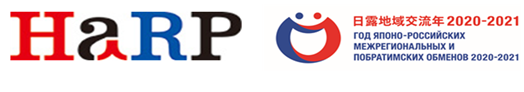 Круглый стол «Партнёрства между российскими и японскимивузами, предприятиями и местными органами власти»Дата и время: 25 сентября 2020 г. 9:00–12:00 (московское время), 15:00–18:00 (японское время).Мероприятие: круглый стол «Партнёрства между российскими и японскими вузами, предприятиями и местными органами власти. Обмен передовым опытом подготовки специалистов для регионов» (проводится в рамках IV Съезда Ассоциации азиатских университетов / Международного образовательного форума «Алтай – Азия 2020»)http://altaiasia2020.asu.ru/Организатор / соорганизатор: Алтайский государственный университет (АлтГУ), Университет Хоккайдо (Секретариат HaRP)Целевая аудитория: преподаватели, сотрудники и студенты российских и японских вузов, компании, местные и центральные органы власти и т. д.Язык: русский и японский (синхронный и последовательный перевод).Краткое описание:Круглый стол «Партнёрства между российскими и японскими вузами, предприятиями и местными органами власти. Обмен передовым опытом подготовки специалистов для регионов» проводится совместно с Алтайским государственным университетом (АлтГУ) и Университетом Хоккайдо для представителей российских и японских вузов, компаний и органов власти.Участники смогут обменяться опытом сотрудничества в рамках региональных консорциумов, объединяющих вузы, местные органы власти и частные компании и др. организации для подготовки специалистов с учётом потребностей региона, а также обсудить проблемы, с которыми они сталкиваются, и пути их решения. Мероприятие будет проводится в онлайн-формате (Zoom).См. проект программы ниже.Информацию о региональных консорциумах также см. на сайте HaRP:https://russia-platform.oia.hokudai.ac.jp/ru/pf-overview-ru/consortium-ru/Регистрация:Заполните регистрационную форму до 14 сентября: https://forms.gle/LvCaPGjMvjjfN5US7 Вы можете обратиться с вопросами в Секретариат HaRP (Марина Викторовна Ломаева).E-mail: m.v.lomaeva@oia.hokudai.ac.jp Тел.: +81-11-706-4413Проект программыЯпонское времяПрограмма15:00–15:10Вступительное слово российского и японского ведущихР. И. Райкин, проректор по развитию международной деятельности Алтайского государственного университета (АлтГУ)Уточняется (Университет Хоккайдо)2 выступления х 5 мин. (+ синхронный перевод) 10 мин.15:10–15:50Презентация передового опыта региональных объединений для подготовки специалистов Япония:Аида МАММАДОВА (Университет Канадзава) Нобору ТАКАМУРА (Университет Нагасаки)Россия: Охрана природы (АлтГУ)Медицина, естественные науки, IT, язык и культура (Казанский федеральный университет)В докладах будут освещаться следующие пункты: направления подготовки специалистов в каждом региональном объединении и причины выбора этих направлений, преимущества участия в подобных объединениях для вузов, компаний и административных учреждений, источники финансирования этих программ, трудоустройство выпускников программ, влияние, которое эти программы оказывают на развитие региона, трудности, с которыми приходится сталкиваться вузам, и выработанные способы их преодоления. 4 выступления х 10 мин. (+ синхронный перевод) 40 мин.15:50–16:30Обсуждение с участием представителей др. вузов, органов власти и частных компаний.Регламент для вопросов и комментариев – 3 мин.(+ последовательный перевод) 40 мин.16:30–16:40Перерыв 10 мин.16:40–17:40Обсуждение с участием представителей др. вузов, органов власти и частных компаний.Регламент для вопросов и комментариев – 3 мин. (+ последовательный перевод) 60 мин.17:40–18:00Подведение итогов и заключительное слово российского и японского ведущих2 выступления х 5 мин. (+ последовательный перевод) 20 мин.